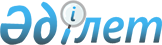 Об утверждении перечня особо важных локальных систем водоснабжения, являющихся безальтернативными источниками питьевого водоснабжения Жамбылской областиПостановление акимата Жамбылской области от 13 декабря 2021 года № 289. Зарегистрировано в Министерстве юстиции Республики Казахстан 27 декабря 2021 года № 26072
      В соответствии с Водным кодексом Республики Казахстан акимат Жамбылской области ПОСТАНОВЛЯЕТ:
      1. Утвердить перечень особо важных локальных систем водоснабжения, являющихся безальтернативными источниками питьевого водоснабжения Жамбылской области, согласно приложению к настоящему постановлению.
      2. Коммунальному государственному учреждению "Управление энергетики и жилищно-коммунального хозяйства акимата Жамбылской области" в установленном законодательством порядке обеспечить:
      1) государственную регистрацию настоящего постановления в Министерстве юстиции Республики Казахстан;
      2) размещение настоящего постановления на интернет-ресурсе акимата Жамбылской области.
      3. Контроль за исполнением настоящего постановления возложить на заместителя акима области Р.Даулета.
      4. Настоящее постановление вводится в действие по истечении десяти календарных дней после дня его первого официального опубликования. Перечень особо важных локальных систем водоснабжения, являющихся безальтернативными источниками питьевого водоснабжения Жамбылской области
					© 2012. РГП на ПХВ «Институт законодательства и правовой информации Республики Казахстан» Министерства юстиции Республики Казахстан
				
      Аким Жамбылской области 

Б. Сапарбаев
Приложение к постановлению
акимата Жамбылской области
от 13 декабря 2021 года № 289
№
Наименование объектов по Жамбылской области
Байзакский район
1
Локальный водопровод "Мырзатай"
2
Локальный водопровод "Тегистик"
3
Локальный водопровод "Абай" 
4
Локальный водопровод "Кенес"
5
Локальный водопровод "Бурыл"
6
Локальный водопровод "Кызыл жулдыз"
Кордайский район
7
Локальный водопровод "Аухатты"
8
Локальный водопровод "Кызылсай"
9
Локальный водопровод "Отар"
10
Локальный водопровод "Сулутор"
11
Локальный водопровод "Сарыбулак"
12
Локальный водопровод "Каракемер"
13
Локальный водопровод "Жамбыл" 
14
Локальный водопровод "Жанатурмыс"
15
Локальный водопровод "Калгута"
16
Локальный водопровод "Степное"
17
Локальный водопровод "Бель"
18
Локальный водопровод "Бериктас"
19
Локальный водопровод "Какпатас"
20
Локальный водопровод "Кенен"
21
Локальный водопровод "Ногайбай"
22
Локальный водопровод "Беткайнар"
23
Локальный водопровод "Кордай"
Меркенский район
24
Локальный водопровод "Мынказан"
25
Локальный водопровод "Ойтал" (Сарымолдаевский сельский округ)
26
Локальный водопровод "Актоган"
27
Локальный водопровод "Сурат"
28
Локальный водопровод "Интернациональный"
29
Локальный водопровод "Мерке"
30
Локальный водопровод "Плодоягодный"
31
Локальный водопровод "Жамбыл" 
32
Локальный водопровод "Сыпатай"
33
Локальный водопровод "Акарал"
34
Локальный водопровод "Андас батыр"
35
Локальный водопровод "Екпенды"
36
Локальный водопровод "Ойтал" (Ойталский сельский округ)
37
Локальный водопровод "Сарымолдаева"
Т.Рыскуловский район
38
Локальный водопровод "Кулан"
39
Локальный водопровод "Орнек"
40
Локальный водопровод "Кокдонен"
41
Локальный водопровод "Жаксылык"
42
Локальный водопровод "Когершин"
43
Локальный водопровод "Юбилейное"
44
Локальный водопровод "Теренозек"
45
Локальный водопровод "Кокарык"
46
Локальный водопровод "Шолак Кайынды"
47
Локальный водопровод "Каракыстак"
48
Локальный водопровод "Абай" 
49
Локальный водопровод "Луговой"
50
Локальный водопровод "Корагаты"
51
Локальный водопровод "Кызыл шаруа"
52
Локальный водопровод "Кайынды"
Сарысуский район
53
Локальный водопровод "Саудакент"
54
Локальный водопровод "Ондирис"
55
Локальный водопровод "Маятас"
56
Локальный водопровод "Жайылма"
57
Локальный водопровод "Актогай"
58
Локальный водопровод "У.Сыздыкбайулы"
59
Локальный водопровод "А.Буркитбаев"
60
Локальный водопровод "Абильда"
61
Локальный водопровод "Камкалы"
62
Локальный водопровод "Жайлауколь"
63
Локальный водопровод "Шыганак"
64
Локальный водопровод "Досбол"
65
Локальный водопровод "Тогызкент"
Таласский район
66
Локальный водопровод "Аккол"
67
Локальный водопровод "Аккум"
68
Локальный водопровод "Болтирик шешен"
69
Локальный водопровод "Кошек батыр"
70
Локальный водопровод "Коктал"
71
Локальный водопровод "Ойык"
72
Локальный водопровод "Тамды"
73
Локальный водопровод "Ушарал"
74
Локальный водопровод "Бостандык"
75
Локальный водопровод "Талапты"
76
Локальный водопровод "С.Шакиров"
77
Локальный водопровод "Тамабек"
78
Локальный водопровод "Кызылаут"
Шуский район
79
Локальный водопровод "Абай" 
80
Локальный водопровод "Аксу"
81
Локальный водопровод "Алга"
82
Локальный водопровод "Актобе"
83
Локальный водопровод "Байдибек"
84
Локальный водопровод "Балуан-Шолак"
85
Локальный водопровод "Белбасар"
86
Локальный водопровод "Берлик"
87
Локальный водопровод "Берлик-Устем"
88
Локальный водопровод "Далакайнар"
89
Локальный водопровод "Жана-жол"
90
Локальный водопровод "Жайсан"
91
Локальный водопровод "Коктобе"
92
Локальный водопровод "Сауытбек"
93
Локальный водопровод "Толе би"
94
Локальный водопровод "Тасоткел"
95
Локальный водопровод "Шокпар"